8 марта в детском саду – самый трогательный и нежный праздник! Он посвящен самым милым и нежным, любимым и родным мамам! Выступление на празднике в детском саду – лучший подарок, который мамы могут получить от своих детей. И, конечно, наши ребята старшей группы 7 марта постарались удивить и порадовать своих мамочек. Нежные стихи и песни о маме звучали на утреннике.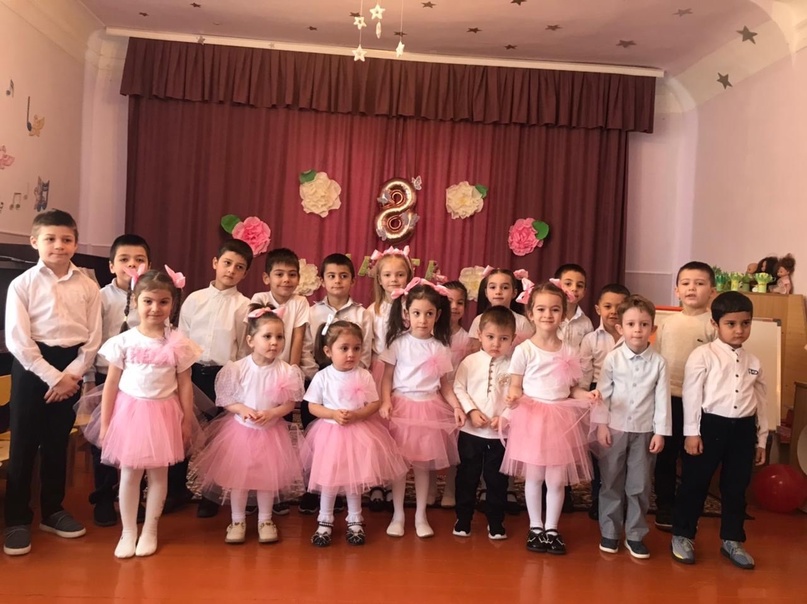 